Методика заполнения товарной части по импорту шаблона excel файлаНа web-приложении ИС ЭСФ в определенных случаях система предоставляет возможность заполнения товарной части по выбору с помощью загрузки заполненного шаблона excel файла в формате .txt.Шаблон файла должен заполняться согласно данной методике без изменений структуры файла, а также нельзя добавлять, удалять, объединять столбцы, ячейки. Изменения приводят к возникновению ошибок при загрузке данных.Количество всех товарных позиций не должно превышать 200. Максимальный объем импортируемого файла – 10 Мб.После заполнения файла по шаблону необходимо сохранить его в формате .txt (Текст Юникод) и импортировать в соответствующем разделе. Импортированные данные проверяются системой на соответствие ФЛК модуля. В случае возникновения ошибок система подсветит красным соответствующие поля.В случае несоответствия расширения/формата файла система выдаст ошибку (Рисунок 1).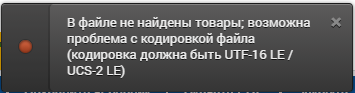 Рисунок 1. Ошибка формата файлаВ случае превышения количества товарных позиций >200 система выдаст ошибку без импорта товаров (Рисунок 2).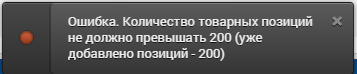 Рисунок 2. Ошибка превышения количестваСправочники можно посмотреть или выгрузить на web-приложении ИС ЭСФ.Сопроводительная накладная на товарыВ случае заполнения СНТ на импорт, а именно 7.1 «Ввоз товаров на территорию РК (Импорт)», 7.2 «Ввоз на переработку» или 7.3 «Временный ввоз» на web-приложении ИС ЭСФ система позволяет заполнить товарную часть разделов G1-G8 по выбору с помощью загрузки заполненного шаблона excel файла в формате .txt.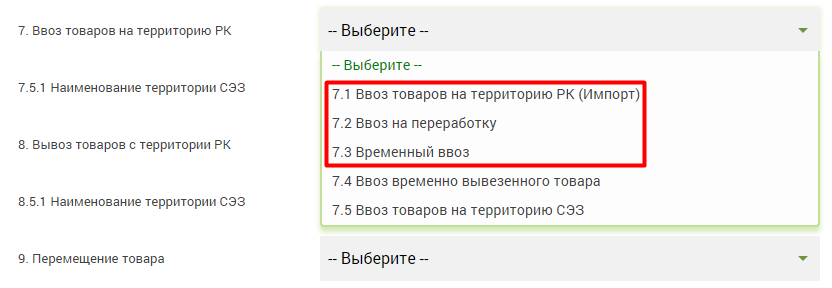 Рисунок 3. Заполнение СНТ на Ввоз товаровПосле выбора вида операции в разделе «Ввоз товаров на территорию РК» система выдает подсказку о возможности импорта товара по шаблону.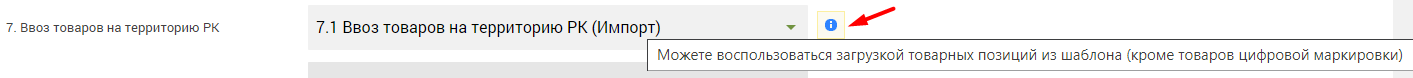 Рисунок 4. Подсказка возможности импорта шаблонаДля заполнения товаров при помощи импорта шаблона, заполненного excel файла необходимо нажать на кнопку импорта.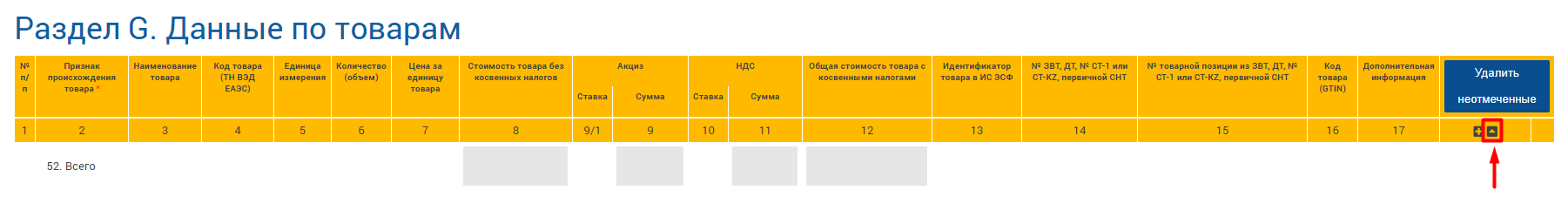 Рисунок 5. Кнопка импорта шаблонаПри нажатии импорта шаблона в открывшемся окне необходимо скачать образец файла для заполнения.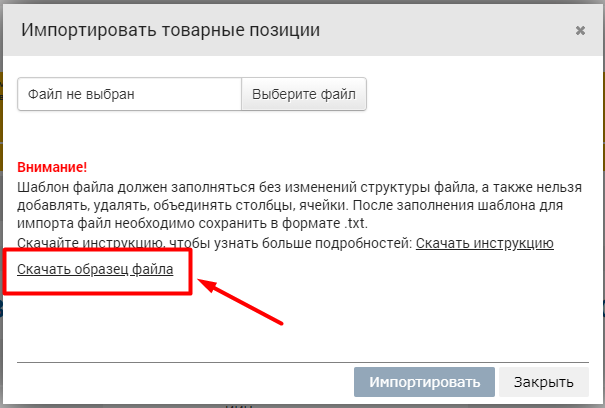 Рисунок 6. Модальное окно импорта товарных позицийЗаполните образец файла данными товара сохранив файл в формате .txt (Файл → Сохранить как → Текст Юникод (.txt)).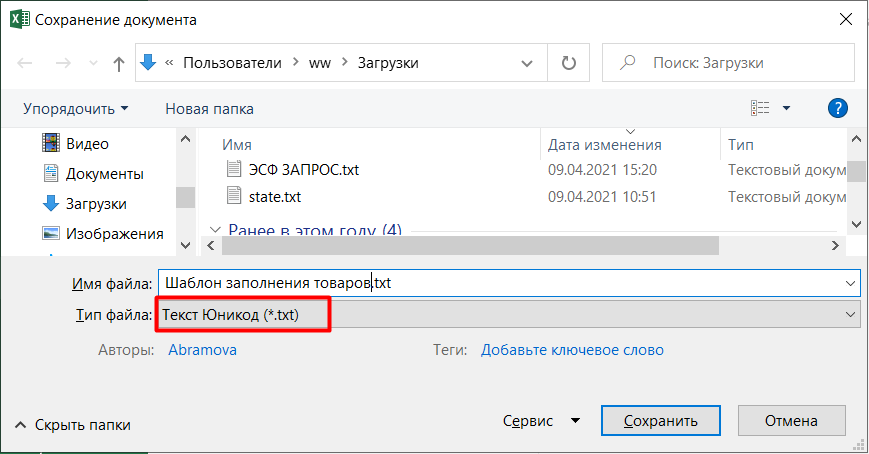 Рисунок 7. Сохранение шаблона в .txt форматеВ модальном окне импорта необходимо нажать кнопку «Выберите файл», указать заполненный и сохраненный шаблон и нажать кнопку «Импортировать».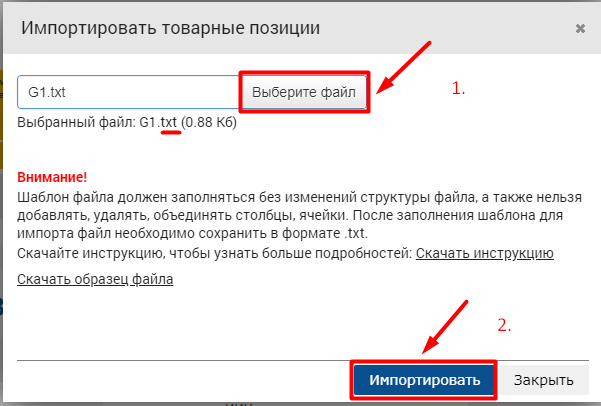 Рисунок 8. Выбор файла для импортаПри необходимости можно корректировать данные по товару, либо удалить товар.Для каждого раздела G1-G8 имеются свои соотвествующие шаблоны.Электронный счет-фактураВ случае заполнения ЭСФ на web-приложении ИС ЭСФ система позволяет заполнить товарную часть с помощью загрузки заполненного шаблона excel файла в формате .txt.Для заполнения товаров при помощи импорта шаблона необходимо нажать на кнопку импорта.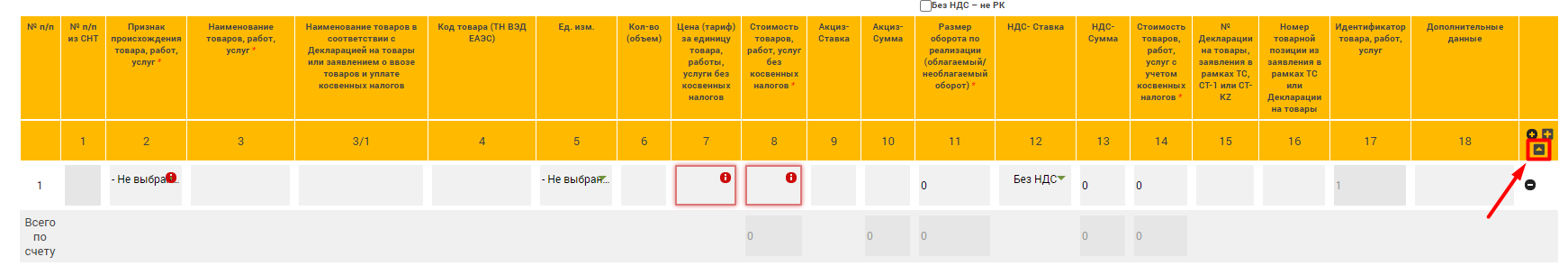 Рисунок 9. Кнопка импорта шаблонаПри нажатии импорта шаблона в открывшемся окне необходимо скачать образец файла для заполнения.Рисунок 10. Модальное окно импорта товарных позицийЗаполните образец файла данными товара сохранив файл в формате .txt (Файл → Сохранить как → Текст Юникод (.txt)).Рисунок 11. Сохранение шаблона в .txt форматеВ модальном окне импорта необходимо нажать кнопку «Выберите файл», указать заполненный и сохраненный шаблон и нажать кнопку «Импортировать».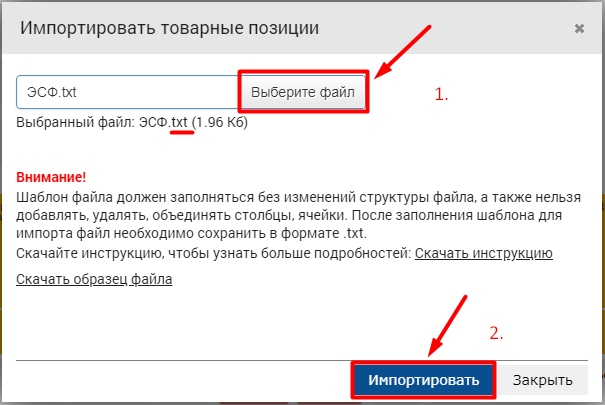 Рисунок 12. Выбор файла для импортаПри необходимости можно корректировать данные по товару, либо удалить товар.Форма ВС «Остатки»В случае заполнения ВС формы «Остатки» на web-приложении ИС ЭСФ система позволяет заполнить товарную часть с помощью загрузки заполненного шаблона excel файла в формате .txt.Для заполнения товаров при помощи импорта шаблона необходимо нажать на кнопку импорта.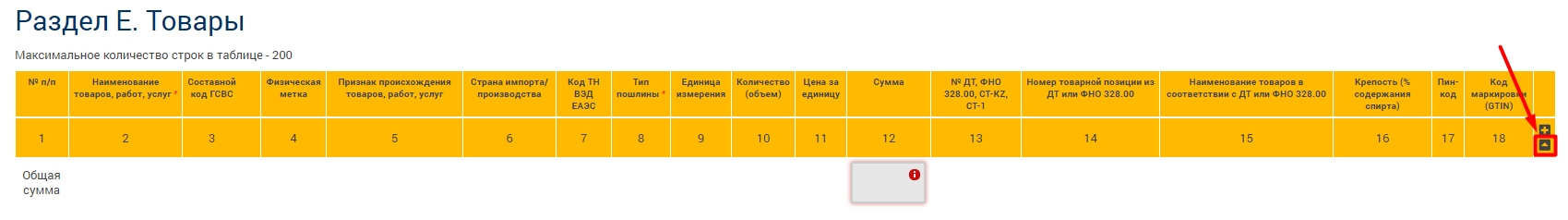 Рисунок 13. Кнопка импорта шаблонаПри нажатии импорта шаблона в открывшемся окне необходимо скачать образец файла для заполнения.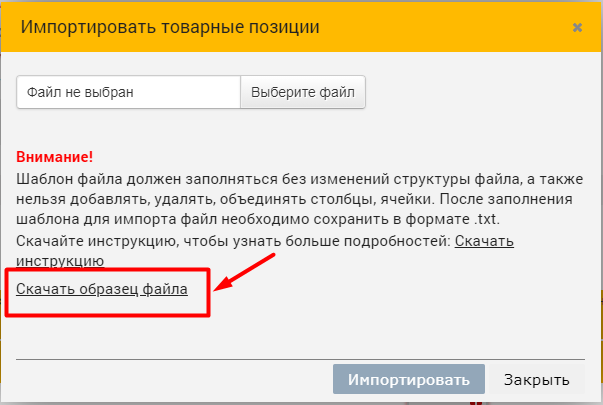 Рисунок 14. Модальное окно импорта товарных позицийЗаполните образец файла данными товара сохранив файл в формате .txt (Файл → Сохранить как → Текст Юникод (.txt)).Рисунок 15. Сохранение шаблона в .txt форматеВ модальном окне импорта необходимо нажать кнопку «Выберите файл», указать заполненный и сохраненный шаблон и нажать кнопку «Импортировать».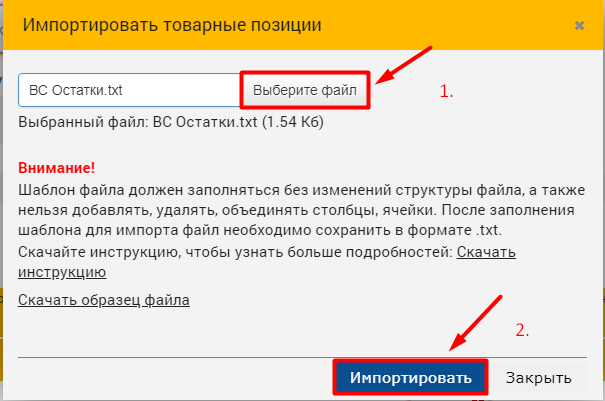 Рисунок 16. Выбор файла для импортаПри необходимости можно корректировать данные по товару нажав на кнопку редактирования, либо удалить товар.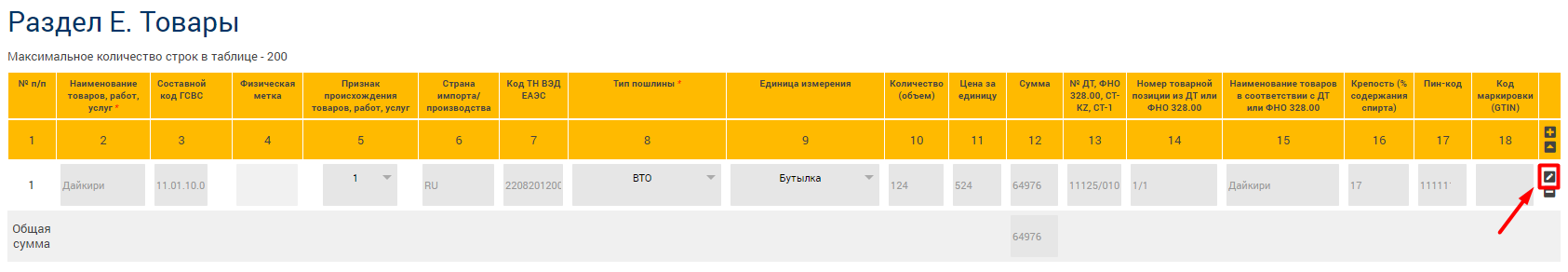 Рисунок 17. Кнопка редактирования данных по товаруФорма ВС «Производство»В случае заполнения ВС формы «Производство» на web-приложении ИС ЭСФ система позволяет заполнить товарную часть с помощью загрузки заполненного шаблона excel файла в формате .txt.Для заполнения товаров при помощи импорта шаблона необходимо нажать на кнопку импорта.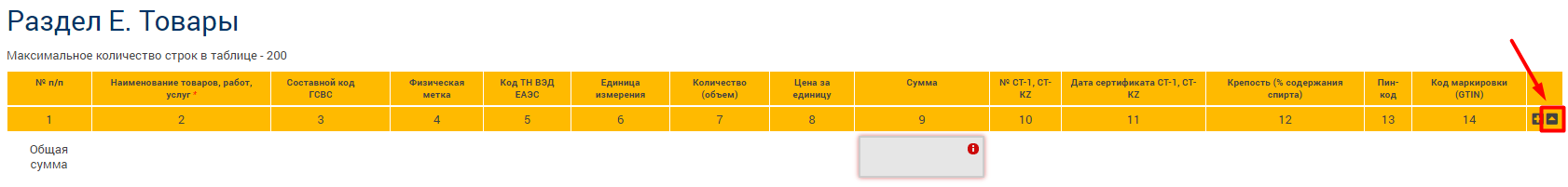 Рисунок 18. Кнопка импорта шаблонаПри нажатии импорта шаблона в открывшемся окне необходимо скачать образец файла для заполнения.Рисунок 19. Модальное окно импорта товарных позицийЗаполните образец файла данными товара сохранив файл в формате .txt (Файл → Сохранить как → Текст Юникод (.txt)).Рисунок 20. Сохранение шаблона в .txt форматеВ модальном окне импорта необходимо нажать кнопку «Выберите файл», указать заполненный и сохраненный шаблон и нажать кнопку «Импортировать».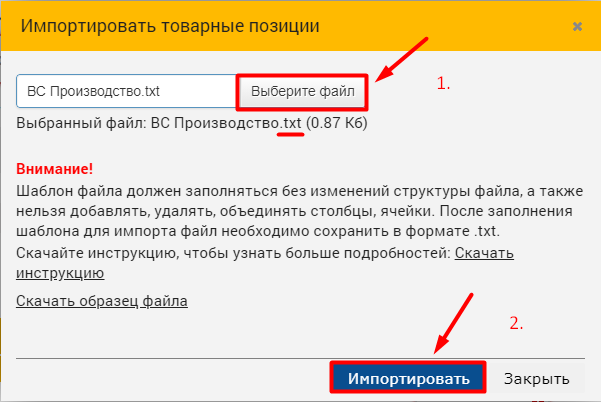 Рисунок 21. Выбор файла для импортаПри необходимости можно корректировать данные по товару нажав на кнопку редактирования, либо удалить товар.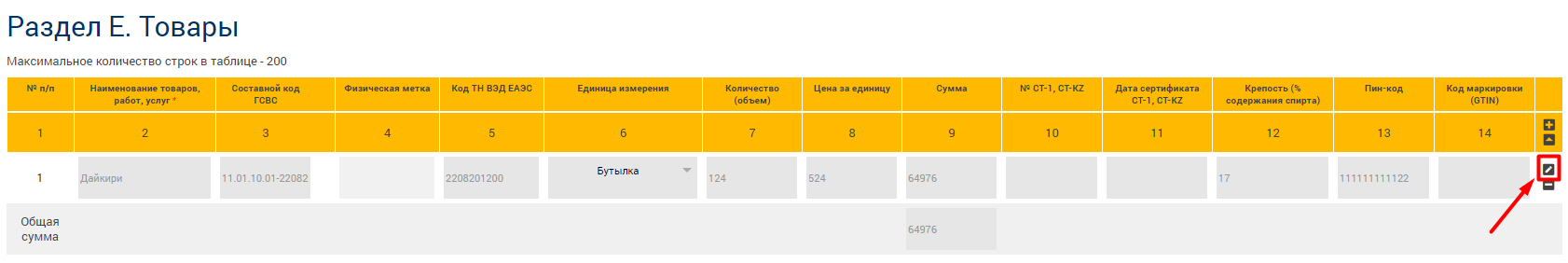 Рисунок 22. Кнопка редактирования данных по товару